FOR SCOTTISH RUGBY USE ONLYFor information on Scottish Rugby’s Domestic Regulation on Artificial Rugby Turf, WR Regulation 22 and related materials please go to the Scottish Rugby website and click on: Regulations → Artificial Rugby Turf.Please return the completed form to Graham Ireland (graham.ireland@sru.org.uk ) at the Scottish Rugby Union, Edinburgh EH12 5PJ.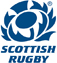 Application for Conditional Approval ofArtificial Rugby Turf FacilityAbout the FacilityAbout the FacilityName of Facility:Postal Address of Facility:Owner of Facility:Operator of Facility (if not owner):Date installation completed:About the Artificial Rugby Turf SurfaceAbout the Artificial Rugby Turf SurfaceAbout the Artificial Rugby Turf SurfaceAbout the Artificial Rugby Turf SurfaceAbout the Artificial Rugby Turf SurfaceAbout the Artificial Rugby Turf SurfaceAbout the Artificial Rugby Turf SurfaceAbout the Artificial Rugby Turf SurfaceDimensions of Turf Carpet (in meters)LengthmmBreadthBreadthmmIs the location suitable for matches?           Yes    /    No (Suitable for rugby training only)              (Delete as appropriate)           Yes    /    No (Suitable for rugby training only)              (Delete as appropriate)           Yes    /    No (Suitable for rugby training only)              (Delete as appropriate)           Yes    /    No (Suitable for rugby training only)              (Delete as appropriate)           Yes    /    No (Suitable for rugby training only)              (Delete as appropriate)           Yes    /    No (Suitable for rugby training only)              (Delete as appropriate)           Yes    /    No (Suitable for rugby training only)              (Delete as appropriate)If suitable for playing rugby matches:What are the dimensions of the pitch when set up in rugby match mode?What are the dimensions of the pitch when set up in rugby match mode?What are the dimensions of the pitch when set up in rugby match mode?What are the dimensions of the pitch when set up in rugby match mode?What are the dimensions of the pitch when set up in rugby match mode?What are the dimensions of the pitch when set up in rugby match mode?What are the dimensions of the pitch when set up in rugby match mode?(i) Goal line to goal line         (i) Goal line to goal line         (i) Goal line to goal line         (i) Goal line to goal line         meters(ii) Length of each in-goal area(ii) Length of each in-goal area(ii) Length of each in-goal area(ii) Length of each in-goal areameters(iii) Width of pitch(iii) Width of pitch(iii) Width of pitch(iii) Width of pitchmeters(iv) Width of Perimeter Area around pitch (iv) Width of Perimeter Area around pitch (iv) Width of Perimeter Area around pitch (iv) Width of Perimeter Area around pitch metersPlease confirm that there are no obstructions, etc. in the Perimeter AreaPlease confirm that there are no obstructions, etc. in the Perimeter AreaPlease confirm that there are no obstructions, etc. in the Perimeter AreaPlease confirm that there are no obstructions, etc. in the Perimeter AreaYes    /    NoYes    /    NoYes    /    NoRugby posts:Rugby posts:Permanently installed?Permanently installed?Yes    /    NoYes    /    NoYes    /    NoInstalled on request?Installed on request?Yes    /    NoYes    /    NoYes    /    NoOther (explain)Other (explain)Other (explain)Other (explain)Other (explain)The Field Performance TestThe Field Performance TestThe Field Performance TestThe Field Performance TestThe Field Performance TestName of Independent Test Institute:Key Contact at Test Institute:Name: Position:Email:Mobile:Date testing performed:Does the Report state that surface tested complies with the Regulation 22 specification?N.B. If the report does not state that the surface complies with Regulation 22 we will not be able to approve it.Does the Report state that surface tested complies with the Regulation 22 specification?N.B. If the report does not state that the surface complies with Regulation 22 we will not be able to approve it.Does the Report state that surface tested complies with the Regulation 22 specification?N.B. If the report does not state that the surface complies with Regulation 22 we will not be able to approve it.Does the Report state that surface tested complies with the Regulation 22 specification?N.B. If the report does not state that the surface complies with Regulation 22 we will not be able to approve it.Yes    /    NoPlease highlight any matters from the Report you would wish to comment on:Please highlight any matters from the Report you would wish to comment on:Please highlight any matters from the Report you would wish to comment on:Please highlight any matters from the Report you would wish to comment on:Please highlight any matters from the Report you would wish to comment on:Compliance Statements by ApplicantCompliance Statements by ApplicantIn applying for Scottish Rugby’s Conditional Approval for the above facility to be used for rugby union Matches / Contact Training the applicant hereby confirms the following statements:In applying for Scottish Rugby’s Conditional Approval for the above facility to be used for rugby union Matches / Contact Training the applicant hereby confirms the following statements:1. We have read and are aware of the contents of Scottish Domestic Regulation 22, Artificial Rugby Turf.Yes    /    No2. To the best of our knowledge and belief the artificial turf surface complies with WR Regulation 22. Yes    /    No3. If at any time there is reason to believe that the artificial turf surface no longer complies with WR Regulation 22 it will be removed from contact rugby use (Matches and Contact Training).Yes    /    No4. Permanent signage will be erected at the pitch indicating (i) that the surface complies with WR Regulation 22 and (ii) the date on which conditional approval for use expires / retesting is required.Yes    /    No5. We agree to participate in the World Rugby / Scottish Rugby injury surveillance programme. Yes    /    NoApplicant’s DetailsApplicant’s DetailsApplicant’s DetailsApplicant’s DetailsName (print)PositionOrganisation NamePostal AddressEmail AddressTelephone No.SignatureDate of SignatureApproval from Scottish Rugby Union (for official use only)Approval from Scottish Rugby Union (for official use only)Approval from Scottish Rugby Union (for official use only)Approval from Scottish Rugby Union (for official use only)Conditional Approval for rugby use is granted. The approval period will expire on:Conditional Approval for rugby use is granted. The approval period will expire on:Conditional Approval for rugby use is granted. The approval period will expire on:(Date)For and on behalf of the Scottish Rugby Union :-For and on behalf of the Scottish Rugby Union :-DateName (print)Union stamp or SealUnion stamp or SealSignatureUnion stamp or SealUnion stamp or Seal